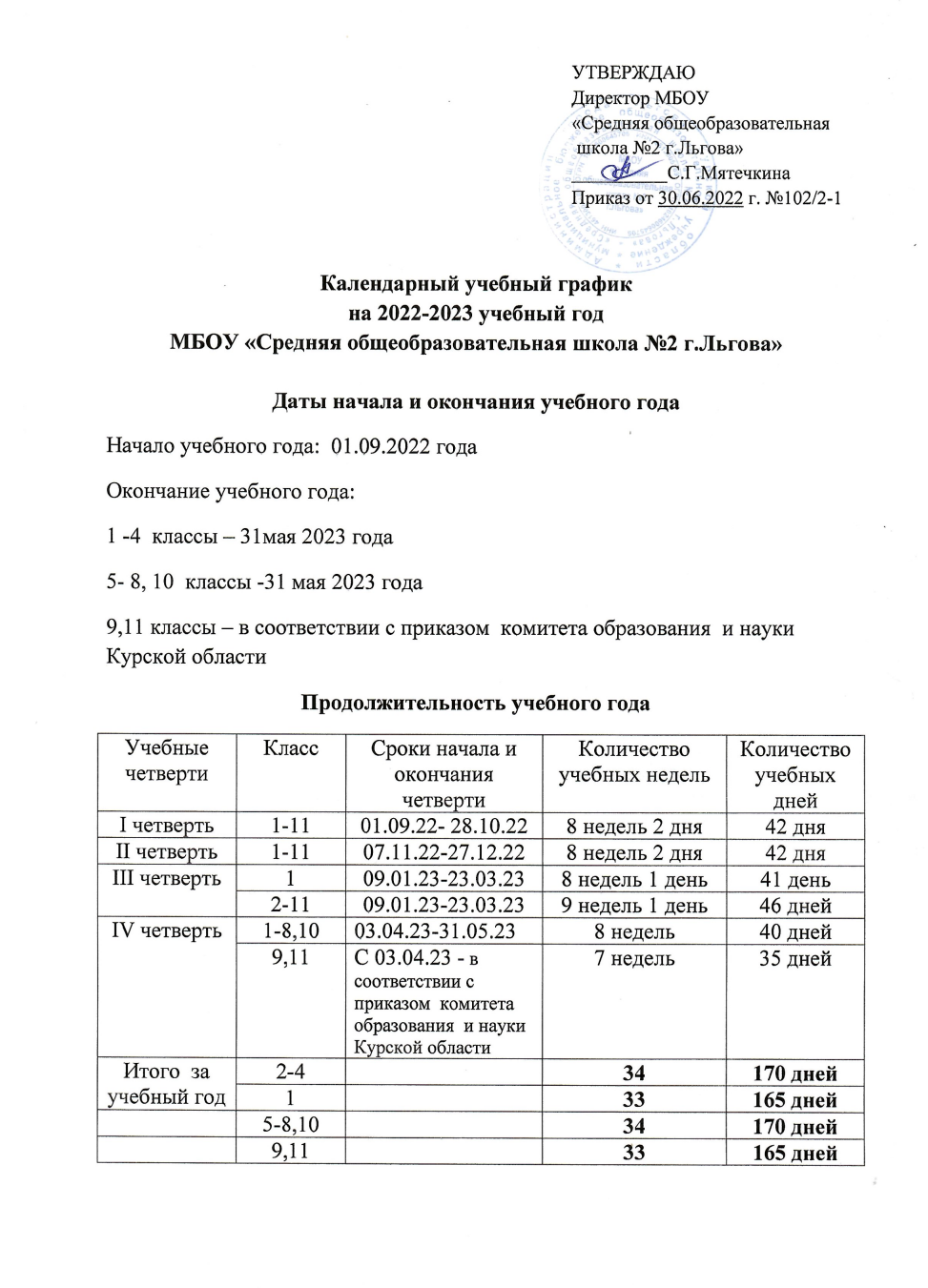 Праздничные дни:  (В соответствии с Трудовым кодексом Российской Федерации от 30.12.2001 г. № 197-ФЗ (ред. от 05.04.2021г.) при 5-дневной рабочей недели)1, 2, 3, 4, 5, 6, 8 января – Новогодние каникулы7 января – Рождество Христово23 февраля - День защитника Отечества8 марта – Международный женский день1 мая – Праздник  Весны и Труда9 мая – День Победы 12 июня - День России4 ноября – День народного единстваПродолжительность учебной недели: 1-9 классы- 5 дней, 10-11 классы - 6 дней. Сменность занятий: 1-11 классы занимаются в 1 сменуНачало занятий: 8.30 ч.Расписание звонков:Продолжительность урока:В 1 классе используется  «ступенчатый» режим обучения в первом полугодии:  3 урока по 35 минут (сентябрь, октябрь), 4 урока по 35 минут (ноябрь, декабрь) с 3-ой четверти –  4 урока по 40 минут; 1 день в неделю – не более 5 уроков, за счёт урока физической культуры.- для 2 – 11 классов – 40 минут.Режим работы групп продленного дня: 12.10-18.10Сроки и продолжительность каникулСроки проведения промежуточной аттестацииНомер урокаВремя начала и окончания урока(ч, мин)Перемена(мин)1.8.30 - 9.10102.9.20 – 10.00203.10.20 – 11.00204.11.20 – 12.00105.12.10 – 12.50206.13.10 – 13.50207.14.10 – 14.5010КаникулыНачалоОкончаниеПродолжительностьОсенние29.10.22 06.11.229 днейЗимние28.12.22 08.01.2312 днейВесенние24.03.23 02.04.2310 дней1 классы (дополнительные каникулы)13.02.23 20.02.237 днейИтого  за учебный год1 кл.-38 дней2-4 кл.-31 день№ п/пМероприятия учебного годаДата проведенияДата проведенияДата проведенияДата проведенияДата проведенияДата проведения№ п/пМероприятия учебного года1класс2-4 классы5 класс6-9 классы10 класс10-11 классы1.Стартовая диагностикаСентябрь15.09.22 - 23.09.2215.09.22 - 30.09.222.Входной  контроль15.09.22 - 23.09.2215.09.22 - 30.09.2215.09.22 - 30.09.223.Контроль по итогам  2-й четверти, 1-го полугодия15.12.22-23.12.2212.12.22 -23.12.2212.12.22 - 23.12.2212.12.22 - 23.12.224.Контроль по итогам 3-й четверти14.03.23-17.03.2314.03.23 - 17.03.2314.03.23 - 17.03.2314.03.23 - 17.03.235.Контроль по итогам 2-го полугодия, учебного года20.04.23-25.04.2324.04.23-28.04.2311.05.23 - 26.05.2311.05.23 - 26.05.2311.05.23 - 26.05.23